Latest Round-ups: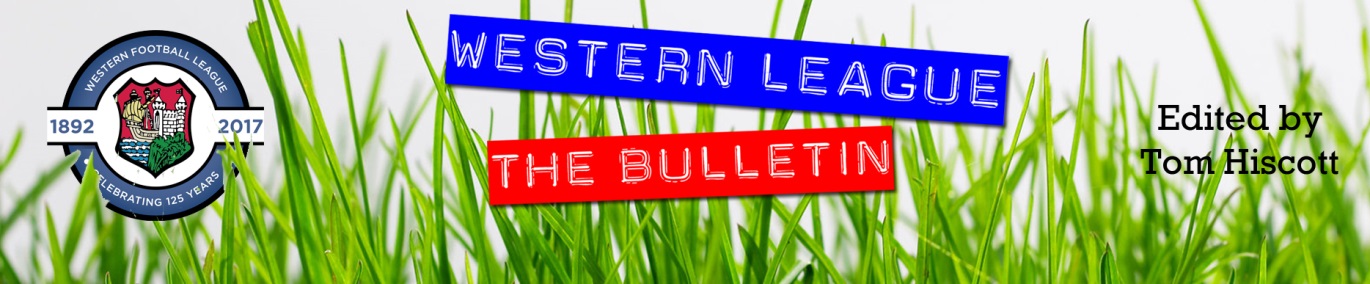 Midweek Action: On Tuesday evening, Welton Rovers reached the halfway point of their league season with their unbeaten record still intact. The runaway leaders of the First Division secured a 2-2 draw away at Longwell Green Sports, with goals from Jake Slocombe and Joe Garland helping them come from behind to lead going into the final ten minutes. The hosts managed to grab a share of the spoils, equalising five minutes from time to extend their tally of scoring twice in each match since their recent return to Shellards Road. In the other fixture that night, Radstock overcame an early deficit to beat Odd Down 4-2 in Bath. A brace inside the opening 20 minutes from top scorer Luke Bryan put the home side in a strong position, but the game was back in the balance at the half-hour mark when Rico Sobers scored his second of the contest. James Rustell followed up his four-goal effort at the weekend by scoring Radstock’s third, with Morgan Skipp then completing the scoring early in the second half following a mix-up in the home defence. 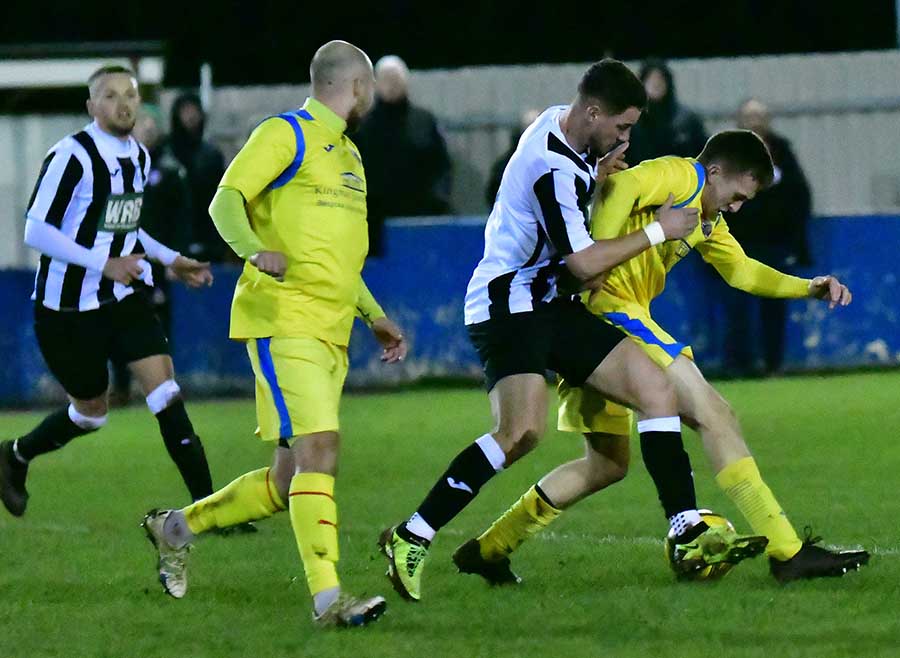 Premier Division: The battle between the top two was as incredibly tight battle, with Tavistock just doing enough to secure the 1-0 win at home to Bitton. There was plenty of drama from the opening moments, with the away side awarded an early penalty, which Tavy keeper Josh Oak managed to keep out. The hosts seemed to gain momentum from that early let-off and took the lead ten minutes before the break when top scorer Liam Prynn converted a Dan Koita pull-back. There was plenty of big tackles during the second half, and Bitton suffered both a sin-binning and a red card, with Stuart Henderson’s charges holding on to claim the crucial victory. Mousehole were the biggest winners of the day, putting six past bottom side Bridport. The visitors have now won ten league matches this season, with a couple of spot kicks helping Hayden Turner to score a hat-trick in the one-sided victory. There was also goals for Louis Price, Callam McOnie and Mark Goldsworthy who have now won four on the bounce. That victory was a bit of a trend on Saturday, with many away sides ending the afternoon with all three points, including Millbrook who won at Brislington thanks to a second half double from Rikki Sheppard. Third-placed Bridgwater didn’t have it all their own way in a 3-2 victory away at Cadbury Heath, with United never fully pulling away from their hosts. Goals inside the opening ten minutes from Jack Taylor and Morgan Williams made it seem as though Bridgwater would be in for a comfortable afternoon, only for Jon Invernizzi to pull one back for the Heath. Sam Hedges then headed United back into a two-goal advantage, only for Matt Huxley to strike once more for the underdogs in the 35th minute. The crucial moment in the game occurred just after Huxley’s effort, with Dan Winstone sent off for the Heath, and the Heath just fell short in their attempts at a comeback during a nervous second half. Helston produced an excellent fightback to win by three goals to one at Wellington. It was the Somerset side who led at the interval, with the ever-dangerous Theo Simpson tucking the ball home in the 31st minute having already come close on a couple of previous occasions. The Cornish outfit came out firing after the break, and having drawn level through Billy Tucker, the same man then scored again soon after following a foul on Stu Bowker inside the penalty area. Those two proved too tough to handle for the Wellington defence, and with 12 minutes remaining Tucker turned provider, putting the ball on a plate for Bowker to complete the scoring. A late strike from Aaron Denny helped Exmouth capture a 3-2 win away at Clevedon. After Robbie Powell saved Mitch Osmond’s 8th minute penalty, Clevedon kept the pressure up and got the goal their early dominance deserved soon after through Freddie King. The away side managed to regroup, and after top scorer Jordan Harris had pulled them level, they struck again through Ace High to take a lead into the break. The topsy-turvy nature of the game continued into the second half, and after Cameron Salmon had claimed an equaliser for the home side, Denny fired home a rocket from outside the area to hand Exmouth all three points. In a battle between two Devon sides, Ilfracombe claimed the bragging rights following a 3-1 win away at Buckland Athletic. It was a frantic start to the clash at Homers Heath, with Jack Langford’s fifth minute opener for Town cancelled out within a matter of moments by Levi Landricombe. Ilfracombe went back in front towards the end of the opening half through Joe Barker, and this time there was to be no fightback, with Liam Short wrapping up the win 15 minutes from time. Ashton & Backwell United ended their seven-match losing run, cancelling out goals from Jack Dancey and Callum Baker to claim a 2-2 draw at home to Keynsham.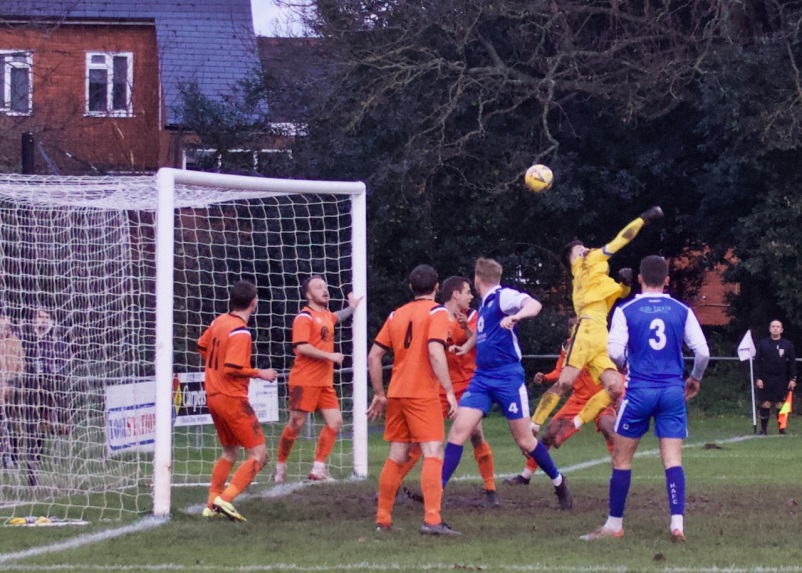 First Division: At the 21st time of asking, Welton have finally tasted defeat in the league this season after falling to a 3-0 loss away at Almondsbury. Rovers were slow out of the blocks, and having seen Seb Scott break the deadlock after just six minutes, the league leaders were then reduced to ten men, with Jaiden Savery given his marching orders on the half-hour mark. Welton have fought back from some perilous positions during their unbeaten run, but it wasn’t to be on Saturday, with Joe White’s quickfire double at the end of the first half giving Almondsbury the famous victory. Conner McKay played a starring role in second-placed Warminster’s 2-0 win away at Portishead. After sneaking the ball home in the 27th minute to break the deadlock, McKay then laid on the assist for teammate Lewis Graham who pushed the lead out to two just before the half-time interval. Another side to prevail by two goals to nil, was Devizes, who struck twice in the second half to pick up just their fourth win of the campaign. Having drawn a blank at home to Bristol Telephones during the opening 45 minutes, Devizes performed much better after the break, securing the win thanks to goals from Bevan Cross and Dylan Jones. The most back-and-forth game of the day took place down in Wincanton, where the hosts eventually claimed a 3-2 win over Cheddar. Town made a poor start to the game, falling behind in the fourth minute to Robbi Maggs, before responding well, and levelling affairs after quarter of an hour through Louis Irwin. A left-footed drive from Nathaniel Groom restored the Cheesemen’s lead midway through the first half, with a second-half penalty from Dan Wise making it 2-2 as the game headed into the final quarter. In what was an incredible finish to the game, Wincanton completed their comeback in stoppage time with Dan Dix somehow beating the offside trap before curling the ball home with his left foot. Another come-from-behind win took place at Bishop Sutton, where goals in either half from Luke Bryan and Luke Smith saw Odd Down cancel out Craig Wilson’s long range opener on their way to a last-gasp 2-1 triumph at Lakeview. Lebeq also won 2-1 on their travels, with goalscoring efforts from Jennison Williams and Zack Young helping them complete a snatch-and-grab win over Bishops Lydeard. There was a big win for Sherborne at home to Longwell Green Sports, with the Zebras putting five unanswered goals past their visitors. The scoring started early, with Henry Lawrence-Napier breaking through to score in the fifth minute, before Alex Murphy then doubled their advantage ten minutes later. Another Murphy goal at the beginning of the second half strengthened Sherborne’s grip on the game, with Aaron White and Matty Brown adding to their tally in the closing stages. Wells rebounded excellently from a pair of heavy defeats by beating Oldland Abbotonians 4-2 at the Athletic Ground. Having conceded 13 goals in their previous two games, heads could have dropped for the home side after they fell behind to Aaron Mansfield’s 7th minute volley. This game was different however, and after Adam Wright drew them level, they then moved ahead at the end of the first half through Tom Hill. Further goals from Harvey Hadrill and Charlie Moon saw Wells claim their first league win in more than two months, with Harley Prior scoring in stoppage time for the Abbots. Goals from Bailey Croome and Andy Peterson weren’t enough for Tytherington who drew 2-2 with AEK Boco, while Hengrove let a two-goal lead slip during their 2-2 draw at home to Gillingham Town.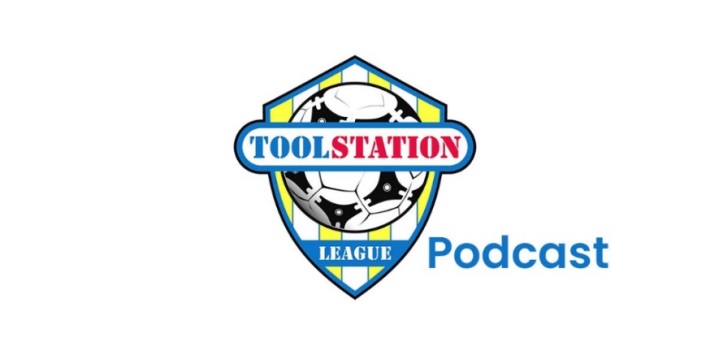 Recent ResultsTuesday 30th November 2021First DivisionLongwell Green Sports	2-2			Welton Rovers			Odd Down			2-4			Radstock Town			82Saturday 4th December 2021Premier DivisionAshton & Backwell United	2-2			Keynsham Town			65Bridport			0-6			Mousehole				86Brislington			0-2			Millbrook				68Buckland Athletic		1-3			Ilfracombe Town			90Cadbury Heath		2-3			Bridgwater United			70Clevedon Town		2-3			Exmouth Town			102Saltash United			P-P			StreetTavistock			1-0			BittonWellington			1-3			Helston Athletic			97First DivisionAlmondsbury			3-0			Welton Rovers				36Bishop Sutton			1-2			Odd Down				33Bishops Lydeard		1-2			Lebeq United				37Devizes Town			2-0			Bristol Telephones			65Hengrove Athletic		2-2			Gillingham Town			40Portishead Town		0-2			Warminster Town			47Sherborne Town		5-0			Longwell Green Sports		84Tytherington Rocks		2-2			AEK BocoWells City			4-2			Oldland AbbotoniansWincanton Town		3-2			Cheddar				65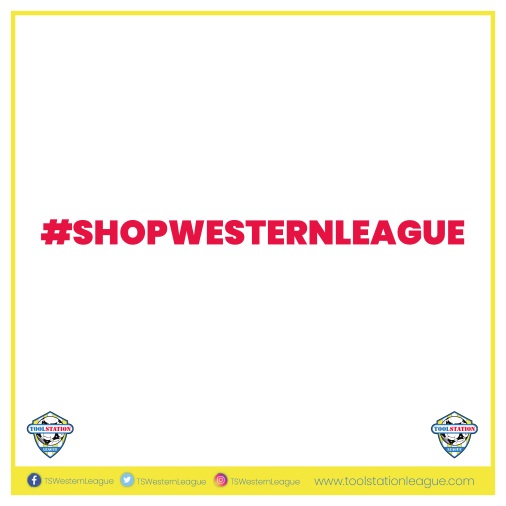 Upcoming FixturesSaturday 11th December 2021 (3pm Kick off unless noted)FA Vase Third RoundBridgwater United		vs			BashleyBrixham			vs			Clevedon TownBuckland Athletic		vs			WellingtonNew Milton Town		vs			Keynsham TownStreet				vs			BrockenhurstPremier DivisionBitton				vs			MillbrookCadbury Heath		vs			Ashton & Backwell UnitedExmouth Town		vs			Helston AthleticIlfracombe Town		vs			BrislingtonMousehole			vs			Shepton MalletFirst DivisionAlmondsbury			vs			Sherborne TownBishops Lydeard		vs			AEK BocoDevizes Town			vs			Wincanton TownHengrove Athletic		vs			Portishead TownLebeq United			vs			Longwell Green SportsOdd Down			vs			Gillingham TownTytherington Rocks		vs			Radstock TownWarminster Town		vs			Oldland AbbotoniansWells City			vs			Bristol TelephonesWelton Rovers			vs			Bishop SuttonLeading GoalscorersPremier Division					First DivisionDean Griffiths (Bitton) – 24	     		      	Luke Bryan (Odd Down) - 21    Liam Prynn (Tavistock) – 23     			Oaklan Buck (Bishop Sutton) - 19              Jack Taylor (Bridgwater) – 20	      	     	            Bailey Croome (Tytherington) - 18Jordan Harris (Exmouth) – 15				Cameron Brown (Lebeq) – 16						       	  Jake Slocombe (Welton) – 16All CompetitionsDean Griffiths (Bitton) – 26Liam Prynn (Tavistock) – 26Luke Bryan (Odd Down) – 22Jack Taylor (Bridgwater) - 21Oaklan Buck (Bishop Sutton) – 19 (Stats courtesy of FA Fulltime Website)League TablesPREMIER DIVISIONPlayedWonDrawnLostGDPoints1Tavistock21144330462Bitton20123517393Bridgwater United19113523364Helston Athletic17106121365Ilfracombe Town18112512356Mousehole16102418327Exmouth Town1794427318Buckland Athletic1994615319Keynsham Town20875103110Saltash United18936143011Shepton Mallet19766192712Millbrook1974812513Clevedon Town2058742314Wellington18648-92215Brislington186111-381916Street175111-141617Cadbury Heath224216-321418Ashton & Backwell United182214-25819Bridport221021-933FIRST DIVISIONPlayedWonDrawnLostGDPoints1Welton Rovers21164133522Warminster Town21125418413Sherborne Town20116332394Cheddar2211478375Radstock Town209659336Oldland Abbotonians2010281327Wincanton Town1994621318Odd Down229490319AEK Boco21867-43010Gillingham Town2478902911Bishop Sutton2184902812Lebeq United22769-22713Wells City19676-32514Almondsbury198110-72515Tytherington Rocks22679-102516Hengrove Athletic236611-162417Longwell Green Sports20659-72318Portishead Town207211-520*19Bishops Lydeard194510-111720Bristol Telephones185211-131721Devizes Town214215-4414